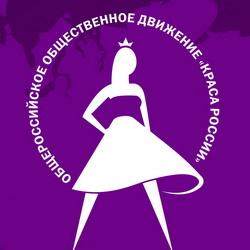 Анкетаучастницы проекта-конкурса красоты и индивидуальности «Краса России» г.ПервоуральскФИОПолных лет Дата рожденияМесто рожденияТелефон Электронная почтаЦвет глазЦвет волосДлина волосРост Вес Параметры фигурыОбразование Род занятийЗамужем? А дети есть? ;-)Чем увлекаешься в свободное время?Участвовала ли раньше в конкурсах красоты?Если «да», то в каких?Работаешь или учишься?Наименование организации или уч.заведенияОпыт работы модельюВ чем твое преимущество перед другими конкурсантками?Какие твои главные достоинства и недостатки?Главная цель в жизни?